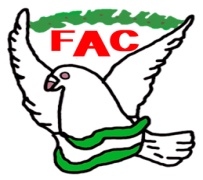 ELECCIONES 2024FEDERACIÓN ANDALUZA DE COLOMBICULTURASOLICITUD DE ACREDITACIÓN DE REPRESENTANTE PARA ACTUAR COMO PERSONA INTERVENTORA EN LA ELECCIÓN A LA PRESIDENCIA DE LA FEDERACIÓN.	D. _________________________________, con D.N.I. ___________, candidato a la Presidencia de la Federación en la próxima Asamblea que se celebrará con fecha __________, y (si es el caso) actuando en calidad de _____________ del Club Deportivo _____________________.SOLICITA:Que D. _____________________________________, con D.N.I. ____________ sea acreditado como mi representante, el cual actuará como Interventor en la próxima Asamblea General que se va a celebrar para la elección a la Presidencia de la Federación, para lo cual se acompaña fotocopia del D.N.I. del que suscribe y de la persona representante designada.______________ , a ____ de _______________ de _______PERSONA QUE OSTENTA LA PRESIDENCIA DE LA COMISIÓN ELECTORAL FEDERATIVA